                           № 47				  	   от «05» августа  2022 г.Об отмене особого противопожарного режима на территориях населённых пунктов Верх-Ушнурского сельского поселения              Советского муниципального районаВ соответствии с Федеральным законом от 21 декабря 1994 года № 69-ФЗ  «О пожарной безопасности», в связи с установлением стабильной ситуацией по поддержанию противопожарного режима, Верх-Ушнурская сельская администрация п о с т а н о в л я е т:  1. Отменить на территориях населенных пунктов: дер. Васташуй, дер. Кукмарь, дер. Муглово, дер. Пибахтино, дер. Шанер, дер. Шуймучаш, дер. Энермучаш, дер. Янгранур Верх-Ушнурского сельского поселения Советского муниципального района Республики Марий Эл особый противопожарный режим с 08 августа 2022 года.2. Признать утратившим силу постановление Верх-Ушнурской сельской администрации от 03.06.2022 № 35 «Об установлении особого противопожарного режима на территориях населенных пунктов Верх-Ушнурского сельского поселения Советского муниципального района Республики Марий Эл». Настоящее постановление вступает в силу после его обнародования.Настоящее постановление обнародовать, а также разместить в информационно-телекоммуникационной сети «Интернет» официальный интернет-портал Республики Марий Эл (адрес доступа: mari-el.gov.ru).Контроль за исполнением данного постановления оставляю за собой.Глава Верх-Ушнурскойсельской администрации                                                 В.Г. Ельмекеев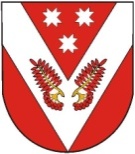 РОССИЙ ФЕДЕРАЦИЙМАРИЙ ЭЛ РЕСПУБЛИКЫСЕСОВЕТСКИЙ МУНИЦИПАЛ РАЙОНЫН УШНУР ЯЛ КУНДЕМАДМИНИСТРАЦИЙЖЕРОССИЙ ФЕДЕРАЦИЙМАРИЙ ЭЛ РЕСПУБЛИКЫСЕСОВЕТСКИЙ МУНИЦИПАЛ РАЙОНЫН УШНУР ЯЛ КУНДЕМАДМИНИСТРАЦИЙЖЕРОССИЙСКАЯ ФЕДЕРАЦИЯРЕСПУБЛИКА МАРИЙ ЭЛСОВЕТСКИЙ МУНИЦИПАЛЬНЫЙ РАЙОН ВЕРХ-УШНУРСКАЯСЕЛЬСКАЯ АДМИНИСТРАЦИЯРОССИЙСКАЯ ФЕДЕРАЦИЯРЕСПУБЛИКА МАРИЙ ЭЛСОВЕТСКИЙ МУНИЦИПАЛЬНЫЙ РАЙОН ВЕРХ-УШНУРСКАЯСЕЛЬСКАЯ АДМИНИСТРАЦИЯПУНЧАЛПУНЧАЛПОСТАНОВЛЕНИЕПОСТАНОВЛЕНИЕ